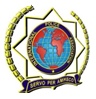 THE XIV SEVEN A SIDE INTERNATIONAL FOOTBALL CHAMPIONSHIP FOR POLICEIPA TARRAGONA  - CAMBRILS (SPAIN) 2017RESERVATION FORM0TRANFERSSPECIAL COMMENTS:When we receive this document completed, we will send the bank account number for payment of your reservation registration. Thank you very much.Please, forward the completed Registration Form to this email address:futbol7-2017@ipatarragona.orgWe appreciate your help and collaboration				Anton Casas, Presidente IPA TarragonaOFFICIAL NAME (TEAM):PERSON IN CHARGE OF TEAMPHONEE-MAIL ADDRESSVAT FOR BILLINGHOTELHOTELHOTELHOTELHOTELACCOMODATION (please select option)OPTION AESTIVAL EL DORADO RESORT **** SOPTION BBEST LOS ÁNGELES SALOU **** NUMBER ATTENDERS (aprox)IN DOUBLEINTRIPLEEXTRA DAY IN HOTEL / WHAT DATES ?DO YOU NEED TRANFER FROM AIRPORT?               (BCN / GIR / REU)YESNOFLIGTH DATAFLIGTH DATAARRIVAL (DATE, TERMINAL, Nº FLIGHT, ARRIVAL ESTIMATED TIME)DEPARTURE (DATE, TERMINAL, Nº FLIGHT, DEPARTURE TIME)